03.07.2018Bazuar në dispozitat e nenit 16 të Ligjit të punës nr. 03/L-212, Universiteti i Mitrovicës “Isa Boletini”, shpall:NJOFTIMPËR PUNË PRAKTIKE PËR STUDENTËT E UMIB-ITFtohen studentët e Universitetit të Mitrovicës “Isa Boletini”, që të aplikojnë për punë praktike në administratën e Fakultetit Juridik dhe të Fakultetit të Edukimit.Puna praktike ka si objektiv që t'ju ofrojë studentëve mundësi që dijen teorike të nxënë gjatë studimeve, ta aplikojnë në praktikë dhe njëkohësisht të fitojnë përvojë të punës praktike.Numri i pozitave: 2 praktikantëKriteret për përzgjedhjen e studentëve për punë praktike:Kandidatët për punë praktike duhet të jenë student të Fakultetit Juridik ose Fakultetit Ekonomik,Të jenë në vitin e tretë ose katërt të studimeve;Dokumentacioni i nevojshëm për aplikim dhe mënyra e aplikimitKandidatët me rastin e aplikimit duhet të dorëzojnë:1. Kërkesën për shprehje interesi2. Vërtetimin për statusin e studentit dhe 3. Certifikaten e notave.Aplikimi do të jetë i hapur 3 ditë, nga dita e publikimit të njoftimitPraktikantët do të jenë të angazhuar me orar të plotë.Praktikantët në përfundim të programit të punës praktike do të pajisen nga Universiteti i Mitrovicës "Isa Boletini", me Certifikatë.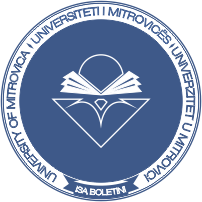 UNIVERSITETI I MITROVICËSUNIVERSITY OF MITROVICA“ISA BOLETINI”PIM Trepça, 40 000 Mitrovicë, Republika e KosovësTel: +381-28535725